Pravděpodobnost, statistika  Video: https://edu.ceskatelevize.cz/video/9275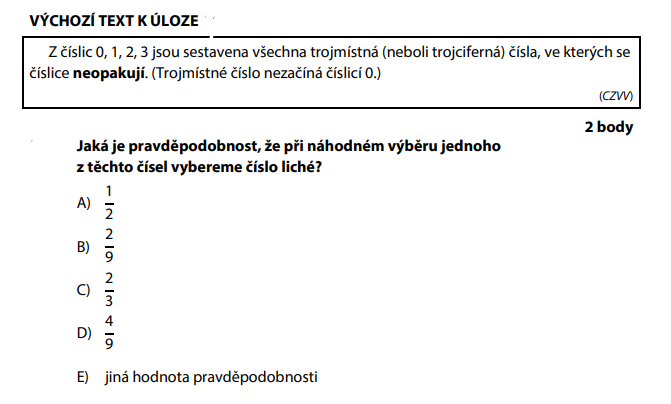 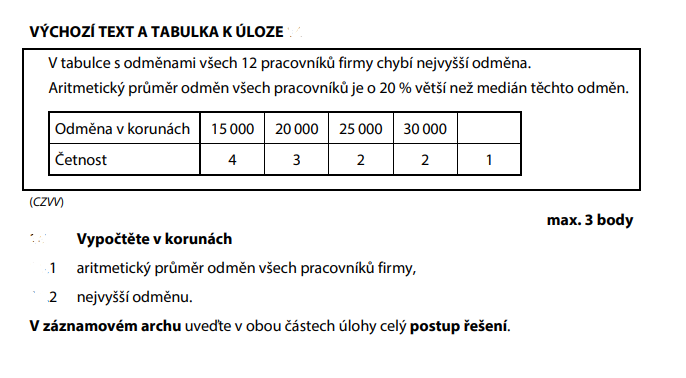 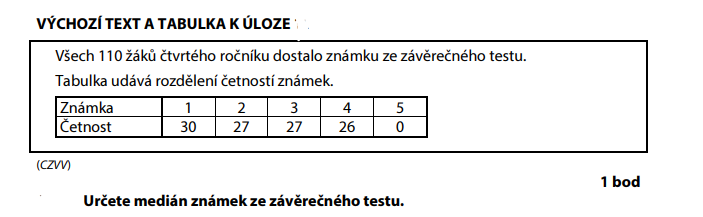 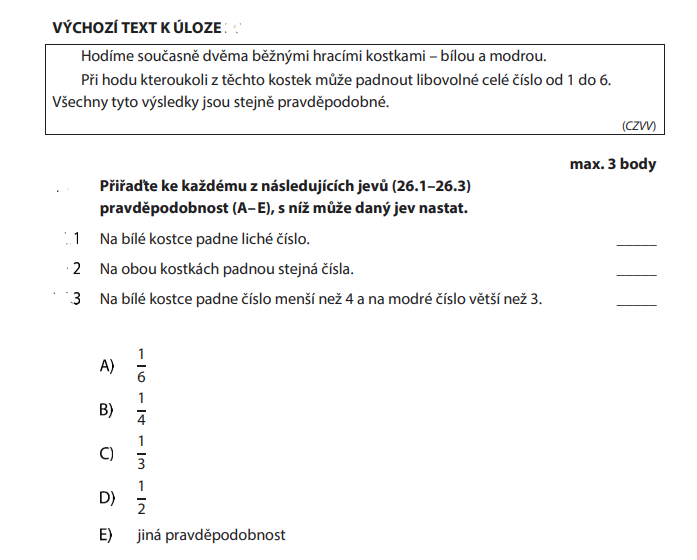 